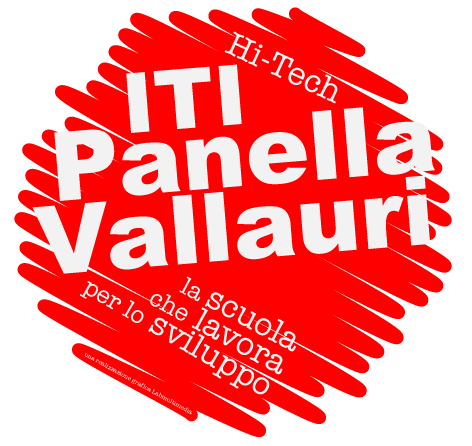 ISTITUTO  TECNICO  INDUSTRIALE"PANELLA VALLAURI "REGGIO CALABRIAVERBALE N.1Il giorno del mese di Ottobre dell’anno 2022, alle ore _____, presso i locali dell’ITT “ Panella Vallauri” come da convocazione Prot. N. 12035 del 08/10/2022, si riunisce il Consiglio della classe______ per trattare i seguenti argomenti posti all’ordine del giorno: Insediamento C.d.C Ratifica nomina dei segretari coordinatoriProgettazione coordinata di classe (da consegnare entro il 19/11/2022 al coordinatore )Andamento didattico disciplinareMonitoraggio assenze degli studenti Proposte progetti di ampliamento dell’offerta formativa individuati nei dipartimenti Proposte progettuali di PCTO (classi del triennio)Comunicazioni del coordinatoreInsediamento G.L.O. ( nelle classi con la presenza di alunni BES)Risultano presenti:Risultano assenti i docenti: _______________________________________________________Presiede la riunione il prof./ la prof.ssa ________ che, rilevata la presenza del numero legale, dichiara valida la seduta.Punto 1- Il Presidente dichiara insediato il Consiglio della classe ______per l’A.S. 2022/2023 Punto 2-  Viene ratificata la nomina di segretario/coordinatore al prof/ prof.ssa_____________________________________________________________________________Punto 3 -Il Consiglio procede alla progettazione coordinata di classe avvalendosi dell’apposito format condiviso in sede di Dipartimento. Per l’UDA di ed. civica, la Commissione, coordinata dalla prof.ssa Imbriaco, per l’anno scol.22/23 propone la seguente tematica :” Il rispetto di sé e degli altri” ( Biennio) “La tutela ambientale ed il risparmio energetico”( Triennio)_____________________________________________________________________________________________________________________________________________________________________________________________________________________________________________Punto 4. Il coordinatore illustra la situazione generale della classe ed invita ciascun docente ad esprimersi in merito alla situazione disciplinare e ai livelli di preparazione iniziale.( Percorso di socializzazione, comportamento, partecipazione alle attività scolastiche, impegno individuale) Il consiglio dichiara quanto segue:________________________________________________________________________________________________________________________________________________________________________________________________________________________________________________________________________________________________________________________________________________________________________________________________________________Pertanto, il profilo emergente della classe è il seguente:Il Consiglio indica per la classe i seguenti obiettivi trasversali:____________________________________________________________________________________________________________________________________________________________________________________________________________________________________________________________Punto 5. Il Presidente comunica che diventa necessario monitorare con attenzione le assenze per malattia degli studenti e in caso di situazione anomala, di numero di assenze eccessivo, i docenti coordinatori di classe devono informare tempestivamente i referenti Covid.Il Consiglio segnala i nominativi degli alunni che si assentano saltuariamente e che non seguono con interesse le attività previste Inoltre, si discute del comportamento scorretto ed irresponsabile di alcuni allievi che dimostrano insofferenza alle regole, con effetti di disturbo nello svolgimento delle attività__________________________________________________________________________ Prende la parola ___________________________________________________________________Punto 6. Proposte progetti di ampliamento dell’offerta formativa individuati nei dipartimenti______________________________________________________________________________________________________________________________________________________________________________Punto 7. Proposte di PCTO Il Presidente fa presente al Consiglio che il Piano Scuola per i percorsi di alternanza (PCTO) per l’anno scol. 22/23 stabilisce quanto segue: “Ferma la potestà organizzativa delle attività di PCTO in capo alle istituzioni scolastiche, secondo procedure e modalità che si ritengono oramai consolidate, si sottolinea la necessità che le medesime procedano a verificare, attraverso l’interlocuzione con i soggetti partner in convenzione,  che nelle strutture ospitanti gli spazi adibiti alle attività degli studenti in PCTO siano conformi alle prescrizioni generali e specifiche degli organismi di settore e consentano il rispetto di tutte le disposizioni sanitarie previste” Il Consiglio propone le seguenti attività________________________________________Viene indicato, altresì, il docente tutor per il percorso di PCTO______________________________Punto 8-Il coordinatore comunica al Consiglio quanto segue:____________________________________________________________________________________________________________________________________________________________________________________________________________________________________________________________________________________________________________________________________________________________Punto 9- Insediamento G.L.O. ( nelle classi con la presenza di alunni BES)Il presidente invita le docenti di sostegno a relazionare sulla situazione degli alunni BES  e a proporre i relativi Piani educativi individualizzati da condividere con le famiglieAlle ore _____, terminata la trattazione degli argomenti posti all’ordine del giorno, il Presidente dichiara sciolta la seduta.Il coordinatoreDocentiMateriaAmbito cognitivo (preparazione)Intervento (P – C – R – Sost.)Alunni       n° _______con conoscenze ed abilità più che sufficienti; (8-9-10) Livello avanzatodi approfondimento ( recupero eccellenze)Alunni       n° _______con  conoscenze ed abilità discrete (/7) Livello intermedio di consolidamento Alunni  n°_____  con conoscenze e abilità sufficienti( 6) Livello base di consolidamentoAlunni       n°   _________conoscenze ed abilità carenti; metodo di lavoro da acquisire di recupero / sostegnoUda educazione civicaTEMATICA INTERDISCIPLINARE .TITOLOCOMPITO/ PRODOTTOCompetenze disciplinari e di cittadinanza comunicazione nella madrelingua-Leggere e comprendere testi complessi di diversa natura, cogliendo le implicazioni e le sfumature di significatoproprie di ciascuno di essi, in rapporto con la tipologia e il relativo contesto storico e culturaleEsprimersi oralmente  con chiarezza e proprietà, adeguando l’esposizione ai diversi contestiimparare ad imparareutilizzare un metodo di lavoro flessibile-utilizzare gli strumenti informatici nelle attività di studio e approfondimentoCompetenze civiche e sociali leggere la realtà in modo critico-Saper identificare i problemi e individuare le possibili soluzioniSaper leggere e interpretare criticamente i contenuti delle diverse forme di comunicazioneSpirito di iniziativa e imprenditorialitàUtilizzare gli strumenti culturali e metodologici costruiti nel percorso di studi per affrontare situazioni, fenomeni eproblemi con atteggiamento razionale, creativo, progettuale e criticoIndividuare e risolvere problemi; assumere decisioniconsapevolezza ed espressione culturaleSaper fruire delle espressioni creative delle arti e dei mezzi espressivi……………………………………………………………..comunicazione nella madrelingua-Leggere e comprendere testi complessi di diversa natura, cogliendo le implicazioni e le sfumature di significatoproprie di ciascuno di essi, in rapporto con la tipologia e il relativo contesto storico e culturaleEsprimersi oralmente  con chiarezza e proprietà, adeguando l’esposizione ai diversi contestiimparare ad imparareutilizzare un metodo di lavoro flessibile-utilizzare gli strumenti informatici nelle attività di studio e approfondimentoCompetenze civiche e sociali leggere la realtà in modo critico-Saper identificare i problemi e individuare le possibili soluzioniSaper leggere e interpretare criticamente i contenuti delle diverse forme di comunicazioneSpirito di iniziativa e imprenditorialitàUtilizzare gli strumenti culturali e metodologici costruiti nel percorso di studi per affrontare situazioni, fenomeni eproblemi con atteggiamento razionale, creativo, progettuale e criticoIndividuare e risolvere problemi; assumere decisioniconsapevolezza ed espressione culturaleSaper fruire delle espressioni creative delle arti e dei mezzi espressivi……………………………………………………………..AbilitàAbilitàConoscenzeUtenti destinatariPrerequisitiFase di applicazionePresentazione dell’attivitàdivisione in gruppi cooperativi suddivisione dei ruoli interni a ciascun gruppo;ricerca di fonti sull’argomento assegnato;prima selezione dei materiali più adeguati per la realizzazione del compitopredisposizione schede di lavoro scheda di osservazione per la valutazione dell’efficacia delle attività svolte consegna dei lavori al docente.feedbak sul lavoro svoltoscheda di relazione finale.Presentazione dell’attivitàdivisione in gruppi cooperativi suddivisione dei ruoli interni a ciascun gruppo;ricerca di fonti sull’argomento assegnato;prima selezione dei materiali più adeguati per la realizzazione del compitopredisposizione schede di lavoro scheda di osservazione per la valutazione dell’efficacia delle attività svolte consegna dei lavori al docente.feedbak sul lavoro svoltoscheda di relazione finale.TempiAttivitàLezione frontale; -Lavoro di ricerca di gruppo Guida il confronto
- Tutoring-attività di laboratorio-studio individualeLezione frontale; -Lavoro di ricerca di gruppo Guida il confronto
- Tutoring-attività di laboratorio-studio individualeMetodologie e strategie didatticheMetodologie attive:Problem posingProbelm solvingCooperative learnigProcedure diApprendimento:InterpretazioneElaborazioneInterazioneElaborazioneRealizzazioneRiflessioneMetodologie attive:Problem posingProbelm solvingCooperative learnigProcedure diApprendimento:InterpretazioneElaborazioneInterazioneElaborazioneRealizzazioneRiflessioneRisorse umane interneesterneStrumentiLibri di testo Dispense Internet  lim Poster Tablet Pc                 AltroAmbiente/settingAulaLaboratorioMuseoLibri di testo Dispense Internet  lim Poster Tablet Pc                 AltroAmbiente/settingAulaLaboratorioMuseoValutazione*